       Falls darüber hinaus noch Freiräume benötigt werden, kann auf diese Kompetenzen verzichtet werden.        Kompetenzen des Medienkonzepts* Kompetenzen, die nicht im KC verankert sind, an dieser Stelle jedoch sinnvoll. 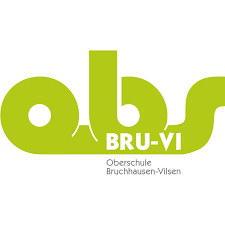 Oberschule Bruchhausen-VilsenOberschule Bruchhausen-VilsenOberschule Bruchhausen-VilsenOberschule Bruchhausen-VilsenOberschule Bruchhausen-VilsenOberschule Bruchhausen-VilsenStand: 08.2021Schuleigener Arbeitsplan im Fach: Biologie                           Schuljahrgang: 8                               Schuleigener Arbeitsplan im Fach: Biologie                           Schuljahrgang: 8                               Schuleigener Arbeitsplan im Fach: Biologie                           Schuljahrgang: 8                               Schuleigener Arbeitsplan im Fach: Biologie                           Schuljahrgang: 8                               Schuleigener Arbeitsplan im Fach: Biologie                           Schuljahrgang: 8                               Zeitraum, z.B.:WoStdAngestrebte Kompetenzen (Schwerpunkte)Die Schülerinnen und Schüler…Angestrebte Kompetenzen (Schwerpunkte)Die Schülerinnen und Schüler…Angestrebte Kompetenzen (Schwerpunkte)Die Schülerinnen und Schüler…Verein-bartes ThemaBezug zu Methoden- und Medienkonzept (Einführen/Üben von…)Die Schülerinnen und Schüler…Regionale Bezüge/Lern-orte und Experten-einsatzFächer-über-greifende Bezüge Fächer-über-greifende Bezüge 1. Halb-jahr6…erläutern in vereinfachter Form den Vorgang der Zellatmung als Prozess, durch den Energie für den Organismus verfügbar wird.…beschreiben am Modell die spezifische Wirkungsweise eines Enzyms beim Stärkeabbau als Beispiel für das Schlüssel-Schloss-Prinzip…begründen die Nahrungsaufnahme beim Menschen mit dem Energiebedarf und Baustoffwechsel.…erläutern Verdauung als Abbau von Nahrung zu resorbierbaren Stoffen mithilfe von Enzymen am Beispiel von Stärke…erläutern in vereinfachter Form den Vorgang der Zellatmung als Prozess, durch den Energie für den Organismus verfügbar wird.…beschreiben am Modell die spezifische Wirkungsweise eines Enzyms beim Stärkeabbau als Beispiel für das Schlüssel-Schloss-Prinzip…begründen die Nahrungsaufnahme beim Menschen mit dem Energiebedarf und Baustoffwechsel.…erläutern Verdauung als Abbau von Nahrung zu resorbierbaren Stoffen mithilfe von Enzymen am Beispiel von Stärke…erläutern in vereinfachter Form den Vorgang der Zellatmung als Prozess, durch den Energie für den Organismus verfügbar wird.…beschreiben am Modell die spezifische Wirkungsweise eines Enzyms beim Stärkeabbau als Beispiel für das Schlüssel-Schloss-Prinzip…begründen die Nahrungsaufnahme beim Menschen mit dem Energiebedarf und Baustoffwechsel.…erläutern Verdauung als Abbau von Nahrung zu resorbierbaren Stoffen mithilfe von Enzymen am Beispiel von StärkeStoffwechsel…verwenden Modelle zur Veranschaulichung von Strukturen auf mikroskopischer Ebene…beurteilen die Aussagekraft von ModellenPhysikPhysik12…nennen die Voraussetzungen für eine Schwangerschaft und Methoden der Empfängnisverhütung. *…beschreiben verschiedene Formen der Partnerschaft.*…beschreiben den Krankheitsverlauf von HIV und weiteren sexuell übertragbaren Krankheiten.…nennen die Voraussetzungen für eine Schwangerschaft und Methoden der Empfängnisverhütung. *…beschreiben verschiedene Formen der Partnerschaft.*…beschreiben den Krankheitsverlauf von HIV und weiteren sexuell übertragbaren Krankheiten.…nennen die Voraussetzungen für eine Schwangerschaft und Methoden der Empfängnisverhütung. *…beschreiben verschiedene Formen der Partnerschaft.*…beschreiben den Krankheitsverlauf von HIV und weiteren sexuell übertragbaren Krankheiten.Sexualkunde…werten Informationen aus unterschiedlichen Quellen aus (Recherche z.B. zum Thema Verhütungsmethoden). …entwickeln Argumente in komplexeren Entscheidungs-situationen (z.B. Schwangerschaftskonfliktberatung). Medienkompetenz: ...analysieren relevante Quellen.…verarbeiten Suchergebnisse.…reflektieren ihre Selbstdarstellung in sozialen Medien. (Anknüpfpunkt kann hier die Analyse der Selbstdarstellung bestimmter Persönlichkeiten sein; z.B. Transgender)Religion/ EthikReligion/ Ethik18…beschreiben Maßnahmen zur Gesunderhaltung des menschlichen Organismus. *…nennen Strategien zur Stressvermeidung (z.B. Lernstrategien).*…unterscheiden Eustress und Distress.*…nehmen Stellung zu verschiedenen Süchten (z.B. Rauchen, Drogen).*…vergleichen Viren und Bakterien.*…beschreiben den Verlauf verschiedener Infektionskrankheiten.…beschreiben den Verlauf allergischer Reaktionen.…beschreiben Maßnahmen zur Gesunderhaltung des menschlichen Organismus. *…nennen Strategien zur Stressvermeidung (z.B. Lernstrategien).*…unterscheiden Eustress und Distress.*…nehmen Stellung zu verschiedenen Süchten (z.B. Rauchen, Drogen).*…vergleichen Viren und Bakterien.*…beschreiben den Verlauf verschiedener Infektionskrankheiten.…beschreiben den Verlauf allergischer Reaktionen.…beschreiben Maßnahmen zur Gesunderhaltung des menschlichen Organismus. *…nennen Strategien zur Stressvermeidung (z.B. Lernstrategien).*…unterscheiden Eustress und Distress.*…nehmen Stellung zu verschiedenen Süchten (z.B. Rauchen, Drogen).*…vergleichen Viren und Bakterien.*…beschreiben den Verlauf verschiedener Infektionskrankheiten.…beschreiben den Verlauf allergischer Reaktionen.Gesundheit*…stellen Informationen unter Nutzung verschiedener Medien dar (Power-Point).*…präsentieren Arbeitsergebnisse fachgerecht dar.Medienkompetenz im Hinblick auf die Recherchearbeit und die Verwendung von Power-Point:…verarbeiten Informationen, Inhalte und digitale Produkte weiter.…kennen die Bedeutung von geistigem Eigentum.…präsentieren ihre Medienprodukte unter Einsatz digitaler Werkzeuge.…definieren Kriterien für die Beurteilung von Medienprodukten.Stressvermeidung:…nutzen digitale Werkzeuge (z.B. Apps) zur Förderung der eigenen Gesundheit. Beispiele: Übungsapps zur Vorbereitung von Klassenarbeiten, Meditation, Yoga Überprüfen Argumente, indem sie Folgen eigenen Handels abschätzen.Gewichten Argumente unter AnleitungTreffen Entscheidungen auf Grundlage gewichteter ArgumenteDeutsch Deutsch 